Координационный комитет ВОИССемьдесят четвертая (48-я очередная) сессия Женева, 2–11 октября 2017 г.поправки к положениям и правилам о персонале ДобавлениеВ настоящее время положение о персонале 9.10, озаглавленное «Предельный возраст для выхода на пенсию», позволяет Генеральному директору оставлять на службе вплоть до достижения возраста 65 лет тех сотрудников, которые должны выйти на пенсию в возрасте 60 или 62 лет.  Однако он не вправе оставлять на службе после достижения пенсионного возраста тех сотрудников, которые должны выйти на пенсию в возрасте 65 лет. Для приведения правовых норм Организации в соответствие с правовыми нормами, действующими в других организациях общей системы Организации Объединенных Наций, предлагается внести поправку в положение о персонале 9.10 таким образом, чтобы Генеральный директор имел возможность продлять в исключительных случаях срок службы любого сотрудника после достижения сотрудником предусмотренного пенсионного возраста, если, по мнению Генерального директора, это отвечает интересам Организации.  Любые ограничения в отношении такого рода продлений будут оговорены в служебной инструкции. Предлагаемая поправка, которая должна вступить в силу 1 января 2018 г., приводится в приложении.Координационному комитету ВОИС предлагается одобрить поправку к положению о персонале 9.10, представленную в приложении к документу WO/CC/74/4 Add., которая должна вступить в силу 1 января 2018 г.[Приложение следует]ПРЕДЛАГАЕМАЯ ПОПРАВКА К ПОЛОЖЕНИЮ О ПЕРСОНАЛЕ 9.10, КОТОРАЯ ДОЛЖНА ВСТУПИТЬ В СИЛУ 1 ЯНВАРЯ 2018 Г.[Конец приложения и документа]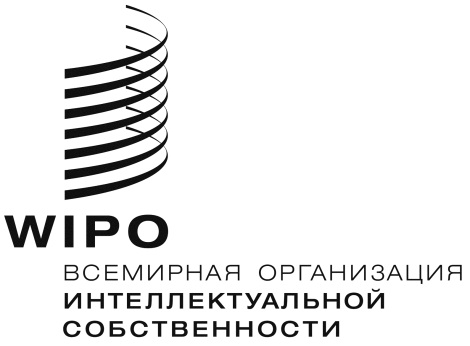 RWO/CC/74/4 add.WO/CC/74/4 add.WO/CC/74/4 add.оригинал:  английский   оригинал:  английский   оригинал:  английский   дата:  28 августа 2017 г.   дата:  28 августа 2017 г.   дата:  28 августа 2017 г.   ПоложениеСуществующий текстПредлагаемый новый текстЦель/описание поправкиПоложение 9.10Предельный возраст для выхода на пенсиюСотрудники, назначение на службу которых вступило в силу 1 января 2014 г. или позднее, остаются на службе до достижения возраста 65 лет.Сотрудники, назначение на службу которых вступило в силу 1 ноября 1990 г. или позднее, но до 1 января 2014 г., остаются на службе до достижения возраста 62 лет.Сотрудники, назначение на службу которых вступило в силу 1 ноября 1977 г. или позднее, но до 1 ноября 1990 г., остаются на службе до достижения возраста 60 лет.Несмотря на пункты (b) и (c), выше, в определенных случаях Генеральный директор может утвердить повышение этих лимитов до возраста 65 лет, если, по его мнению, это отвечает интересам Организации.Выход на пенсию не считается увольнением по смыслу положений 9.2 и 9.4.Сотрудники, назначение на службу которых вступило в силу 1 января 2014 г. или позднее, остаются на службе до достижения возраста 65 лет.Сотрудники, назначение на службу которых вступило в силу 1 ноября 1990 г. или позднее, но до 1 января 2014 г., остаются на службе до достижения возраста 62 лет.Сотрудники, назначение на службу которых вступило в силу 1 ноября 1977 г. или позднее, но до 1 ноября 1990 г., остаются на службе до достижения возраста 60 лет.Несмотря на пункты (b) и (c) выше, в определенных Генеральный директор в исключительных случаях может утвердить повышение этих возрастных лимитов до возраста 65 лет, если, по его, это отвечает интересам Организации.Выход на пенсию не считается увольнением по смыслу положений 9.2 и 9.4.Поправка в подпункт (d) внесена с целью предусмотреть для Генерального директора возможность продлять в исключительных случаях срок службы любого сотрудника после достижения сотрудником установленного пенсионного возраста.